Anmeldung zum Schuljahr 2024/2025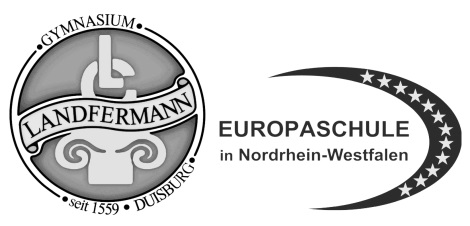 Name des Kindes: Besonderheiten, Wünsche, …Geschwister am Landfermann-Gymnasium  Ja		  Nein  -  Nur, falls ja (Name, Klasse, ggf. Abiturjahrgang): Besonderheiten  (Hochbegabung, LRS, sonderp. Förderbedarf, besondere Einschränkungen, Krankheiten etc., von denen wir wissen sollten, besondere Interessen, Wünsche …)Sonstige Bemerkungen    (Z.B. Wünsche bezüglich bisheriger Mitschüler*innen oder gerade nicht!)Übergangsempfehlung der Grundschule Ich bin daran interessiert, meinem Kind über die Schule ein eigenes schulisches Ipad zu kaufen, das von der Schule bestellt und verwaltet wird, um alle schulischen und unterrichtlichen Apps gut nutzen zu können. Die Informationen zum Kauf dieses Ipads werden mir per Mail zugestellt; erst nach Prüfung und Bedenkzeit entscheide ich dann, ob ich das will.  (Im kommenden Schuljahr erhält mein Kind sonst ein bereits gebrauchtes Ipad zur schulischen Nutzung.) a)   Gymnasium
(ohne Einschränkung)c)  Realschule 
(ohne  Gymnasium mit Einschränkung)b)  Realschule und Gymnasium mit Einschränkungend)  Sonstige:_________________________c) 